Carlos comunica o nascimento de sua irmãzinha,Brenda FernandesCarlos comunica o nascimento de sua irmãzinha,Brenda FernandesDATA: [Data], HORA: 3:47
Peso: 3,402 Kg, COMPRIMENTO: 53 cmCom carinho, Davi, Lara, Carlos e AnaDATA: [Data], HORA: 3:47Peso: 3,402 Kg, COMPRIMENTO: 53 cmCom carinho, Davi, Lara, Carlos e Ana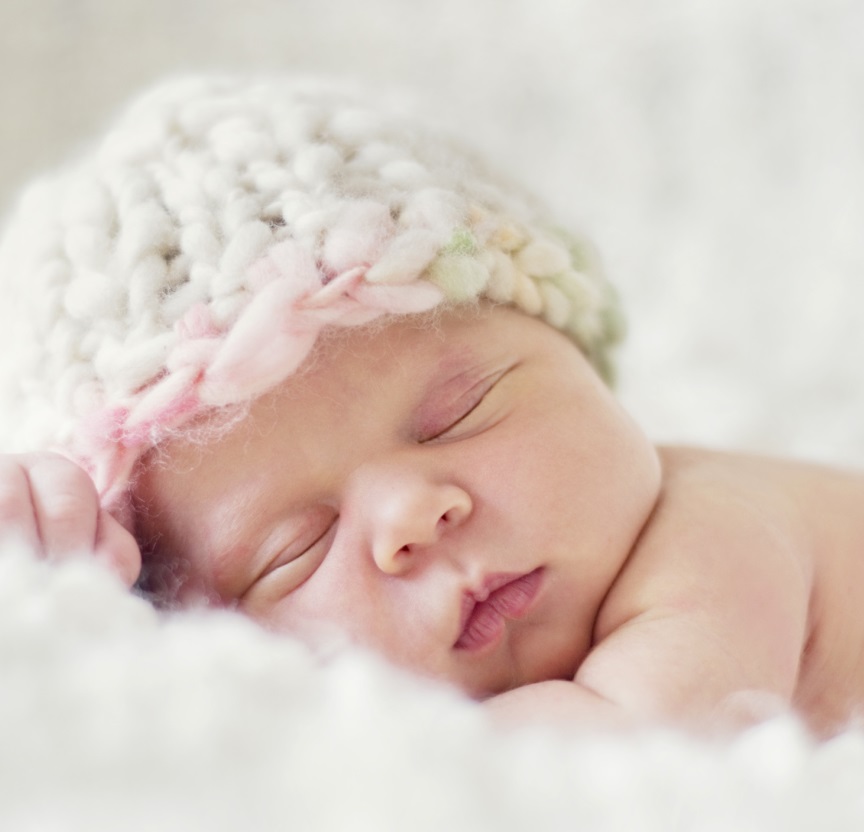 